Великая  Отечественная война Армизонский район.С армизонской земли на фронт ушли около 5 тысяч человек.  Домой не вернулись 1810 человек, из них 1281чел.  погибли в ходе боевых действий, 370 чел.  пропали без вести, 151чел. умерли от ран, 8 чел. погибли в плену. Армизонцы защищали Москву,  Володин С.Ф. был участником Парада на Красной площади 7 .11.1941г. Более 100 человек из Армизонского района погибло под Сталинградом, более 200 человек остались лежать в Ленинградской земле, около 40 человек погибли в Курской битве. Вернувшиеся с фронта награждены медалями «За оборону Москвы»,  «За оборону Ленинграда», «За оборону Сталинграда»,  «За взятие Берлина», «За освобождение Кавказа» и др. . Армизонцы награждены орденами Ленина (Кондратьев И.П.- Герой Советского Союза), Александра Невского (4чел.), Красного знамени (9 чел.), Славы (43 чел), Красной Звезды и Отечественной войны.Уже 24 июня 1941 г. совет по эвакуации под руководством  председателя ВЦСПС Н.М. Шверника разрабатывал порядок и очерёдность перемещения людей и материальных ценностей в Сибирь и на Дальний  ВостокНа территории Армиз. р-на прибывали эвакуированные из Тульской области. Часто упоминаются в списках города и области Белоруссии: Минск, Могилёв, Гомель; Украины: Харьков, Житомир, Чернигов, Днепропетровск. Приютила Армиз. земля и переселенцев из Московской, Ленинградской, Воронежской, Смоленской, Орловской областей.  Стала она вторым домом и для 405 детей из блокадного Ленинграда.  «Школа-интернат №177 г. Ленинграда, эвакуированная летом 41-го, какое-то время базировалась в Ярославской обл., откуда 13 ноября детей, вместе с директором Г. И. Тюльгановой, отправили в Армиз. р-н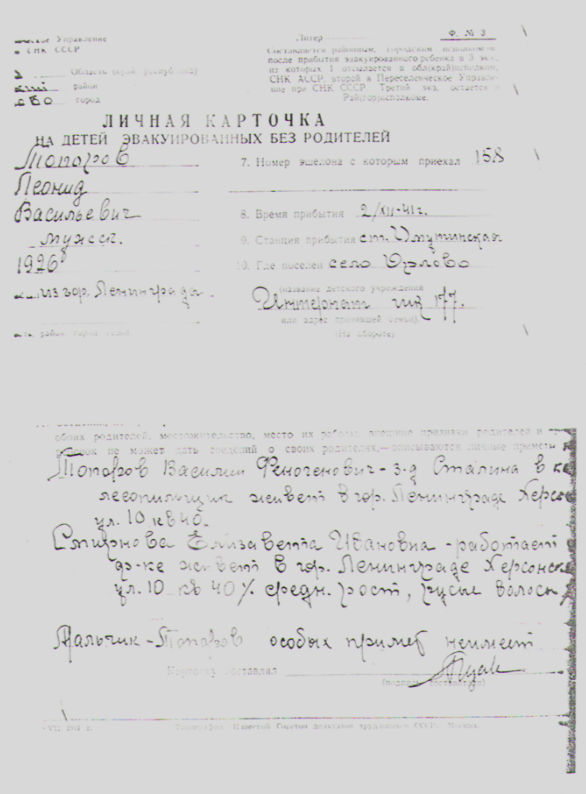 На станции Омутинская на какое-то время ленинградцев разместили в зданиях райкома партии и школы. И уже оттуда их забирали орловчане. Всем селом собирали вещи, чтобы ребятишек привезти целыми и невредимыми до места расположения. На каждого ребёнка были составлены личные карточки, где были указаны имена родителей, особенности ребёнка – всё вплоть до расположения родинок.   157 детей, не считая оставшихся в больнице, прибыли в с. Орлово в хорошем состоянии. Школу-интернат разместили в клубе, вместимостью 70 чел. Сельский Совет пошёл навстречу и выделил ещё четыре дома: три жилых и один - под изолятор. На месте расселения большую помощь оказали Орловский с/Совет и МТС. Остальных детей разместили в с.Армизоне и с.Южно-Дубровное. Позднее из с. Орлово часть детей перевезли в с. Калмак.Все прибывшие в район поимённо учитывались. Вышел даже специальный указ исполкома ОблСовета за подписью его председателя С. Евстегнеева, в августе 1941г.        Председателю исполкома Армизонского райсовета товарищу Попову."В соответствии с постановлением Совета Народных комиссаров Союза ССР, исполком Областного Совета депутатов трудящихся обязывает исполкомы городских и районных Советов организовать поимённый учёт прибывающего в города и районы эвакуированного из прифронтовой полосы населения.Исполком Облсовета обязывает председателей городских и районных исполкомов установить строжайший контроль за своевременной и точной регистрацией всего прибывшего эвакуированного населения и за высылкой Переселенческому отделу при Облисполкоме Облсовета списков по форме № 2 и карточек на детей по форме № 3. На основе этих регистрационных данных Переселенотделом организуется справочная работа в области и будут своевременно даваться ответы на поступающие в большом количестве запросы о розысках родными эвакуированных...Правильное заполнение графы "12" даст возможность быстрее использовать специалистов на работе по специальности".Председатели колхозов (а их было 33) давали письменное обязательство о подготовке домов и квартир колхозников для вселения эвакуированных.   Составлялись списки квартир колхозников, предназначенных для вселения семей эвакуированных.Все эвакуированные прибывали на станцию Омутинская, где их встречали на лошадях и развозили по местам.  К сожалению, о точном числе эвакуированных данных в архиве Армизонского района  нет, но есть список колхозов и совхозов Армизонского района, вселяющих переселенцев на 5 сентября 1941 года, в котором в графе "количество вселяемых человек" зафиксировано 2740, но в соседней графе "примечание" стоит 1400, а внизу запись "запас 1356 человек".В Армизонский район прибыло свыше 1000 немцев Поволжья, это  257 семей количеством человек 1215, в том числе мужчин 566, женщин 649. Все они были в основном жителями Добринского района Сталинградской (ныне Волгоградской) области.   По воспоминаниям Гольштейна Александра Фёдоровича:"5 вагонов с людьми были высажены на станции Омутинской, а потом на лошадях привезены в Армизонский район. Выехали из села Галка 4 сентября 1941 года. Прибыли в Армизонский район в ноябре. Лежал уже снег. В Галке насчитывалось около 500 дворов."   Размещены были следующим образом: в Иваново семьи - Шик Франк, Гольштейн; в Крашенёво - Ладнер, Визнер, Буш, Шиллер; в Чирково - Шик, Кербс, Бауэр, Бруннер; в С-Дубровном - Руф, Шимпф; в Меньшиково семьи - Гольштейн; в Плоское - Кербс, Бунш.10 января 1942 г. Государственный комитет Обороны СССР постановил "не призывать в Красную Армию граждан национальностей, воюющих с СССР стран и привлечь в обязательном порядке этот контингент для работы в промышленности и в строительстве" С этой целью органы НКВД совместно с военными комиссариатами провели в 1942 - 1944 г.г. несколько мобилизаций, в основном немцев. Официальное название этих формирований - "рабочие колонны", но в народе их называли "трудармией". Положение трудармейцев немногим отличалось от заключённых лагерей НКВД.    А вот воспоминания Марты Александровны Диль (Шик):Я родилась 19 мая 1936 г., в д. Галка, Добринского района, Саратовской области.  Когда началась война, все немецкое население было депортировано в Сибирь. Я была шестилетняя девочка, вместе со своими родителями, братьями и сестрой попала в деревню Чирково, Армизонского района, мы жили в полуразрушенном доме, мне пришлось закончить всего 6 классов в школе, так как мне пришлось работать на полях. В 19 лет я вышла замуж, переехала в деревню Жиряково, где работала воспитательницей в детском саду. Потом устроилась санитаркой в медпункт, где проработала 30 лет. К 1941 году в районе функционировало 39 школ: 2 средних (Армизонская, Калмакская), 4 неполных  и 33 начальных школы.  Годы войны сильно изменили образование района. Начиная с августа 1941 г.,  встречаются приказы о назначении молодых людей учителями начальных классов. Педагогические коллективы стали в основном женскими. Их профессиональный уровень улучшился, потому что в эвакуацию вместе с детьми прибывали педагоги из городов, попавших в оккупацию, а это были специалисты высокой образованности и культуры.Приказ № 126 по Армизонскому РОНО от 30 августа 1941 года: § 1. "Прибывшую по путёвке ОблОНО эвакуированную из Смоленска товарищ Белоусову Т.К. назначить преподавателем химии и биологии с 1 сентября 1941 года".1941-1945 года были трудными годами для школ. Учащиеся сами заготавливали торф, солому, камыш для отопления школы. Для учебы у детей не было чернил, тетрадей, одна книга на весь класс, вместо чернил сок красной свеклы – красные чернила, а  сажа  из трубы залита молоком - это черные чернила. Многие предметы не велись, так как учителя ушли на фонт. В школах была введена санитария и начальная военная подготовка. Работники детских домов, детских садов, интернатов после школьного дня обязаны были работать в колхозах. Рабочий день фактически не нормировался. Летом во время отпуска учителя были обязаны работать в колхозах и на пришкольных участках. Приказ № 47 по Армизонскому РОНО от 6 мая 1942 года. «…§2. На основании указания ОблОНО учителя отпускаются в отпуск, но во время этого отпуска они привлекаются к полевым работам на площадках и помощи школам".Дети помогали взрослым в поле и поэтому занятия в школах начинались с 1 октября.      Ребята сажали табак, пасынковали его, рубили, грузили на телеги и увозили до места его просушки.  На сенокосе обязанность детей была возить волокуши, грести сено.   Ребята старших классов косили и молотили хлеб, вязали снопы. Многие ребята и девчата смогли закончить только по 3-4 класса, т.к. не было возможности учиться. Многие дети бегали в школу босыми.   «В соответствии с приказом № 125 по Армизонскому РОНО от 29 августа 1941г.  и в соответствии с телеграммой председателя облисполкома товарища Евстегнеева приказываю: …§ 2. Обязываю под личную ответственность директоров школ всех учащихся вышеуказанных классов под руководством учителей использовать на сельскохозяйственных работах в колхозах в порядке прохождения производственной практики». Особое внимание уделялось детям фронтовиков и детям, лишённым возможности посещать школу, то есть у этих ребят не было даже обуви, и многие были вынуждены ходить в школу только до заморозков, пока терпели холод необутые ноги.      С уходом мужчин на фронт,  их место за штурвалом комбайна, на  тракторе и других работах заняли женщин и подростки.   Имеющейся техники не хватало. Приходилось сеять хлеб в ручную, поля боронили на коровах, которые были единственными кормилицами семей. Работали на полях с раннего утра и до захода солнца, а потом еще дома до глубокой ночи. Время для отдыха не оставалось. В то трудное время дисциплина была строгая, не было скидок не только женщинам и старикам, но  даже и подросткам. Это видно из приказов. Приказ №29  по Орловской МТС от 23 апреля 1944 г. с. Орлово. За допущенный прогул 22 апреля 1944 г трактористкой  Ударцевой А.М. без уважительных причин, на основании Указа Президиума Верховного Совета СССР от 26/VI 1941 года дело передать в Армизонский народный суд для привлечения к ответственности.Приказ № 183 от 17/VII 1944 г. с. Орлово. За сон час на посту во время дежурства Степанова Г.Г.  на основании указа Верховного Совета СССР от 26/VI-1941 года, дело передать в Армизонский народный суд.  Директор МТС И.А. Астафьев.Основным направлением развития и специализации нашего района накануне войны были производство зерна и животноводство. Разводили крупнорогатый скот, свиней, овец, лошадей. Сеяли и убирали полеводческие культуры (пшеница, овёс, ячмень, просо, горох), технические (лён и коноплю) и кормовые (подсолнух, картофель, свеклу) культуры.        Весной 1942г. сеяли не только зерновые культуры, лен, коноплю, табак, но выращивали овощи, содержали скот на ферме. Трудно приходилось дояркам. На ферме механизации не было никакой, коров доили вручную (по 20-25 коров на доярку), освещение- фонарь на керосине один на всю ферму. Лучшей дояркой в колхозе им. Кирова  (с. Орлово) была признана Попкова С. Г. Коров поили из проруби на озере, а гоняли туда их два раза в день. Доярки сами убирали навоз, заготовляли корм для скота, силосовали верхом на лошадях, а зимой при помощи кирок вскрывали силос, и вся эта работа проводилась женщинами вручную.               В середине войны при Орловском сельпо была организована бригада охотников. Весной и осенью они отстреливали дичь. Птицы было очень много,  за один выход убивали по 100 и более уток. Женщины обрабатывали их, солили в кадках. Часть уток отправляли на фронт, а часть сдавали в столовую для населения.    К числу промышленных предприятий по состоянию на 01 января 1941 года, по сведениям  переписи  соцпромышленности, в  районе  относится 70 мельниц, 4 паровых мельницы и Армизонский, Орловский,  Прохоровский, Красноорловский, Раздольский маслозаводы. А так же числится   44  кузницы,  27 шорных мастерских, 12 сапожных мастерских, 8 пимокатных мастерских, 18 плотничьих мастерских, 4 портняжных мастерских, 5 хлебопекарен, 24 пункта  хлебопечения, 38 лесозаготовительных пунктов, 4 машинно-тракторных  мастерских,  4  кирпичных  производства, 1 гончарное производство,  2 маслобойки,  1 типография,  1электростанция, 1 вулканизационная  мастерская.    И всё это огромное хозяйство легло на плечи женщин и подростков. Для тех, кто трудился в тылу, был выдвинут лозунг "Всё для фронта! Всё для победы!".  Этим жила страна. Этим жил и наш район.  Для нужд фронта были мобилизованы автомашины, трактора и лошади, поэтому использовали на полевых работах простейшие машины, быков и коров. Женщины и подростки обрабатывали землю вручную. На уборку урожая выходили все колхозники. Работали в течение всей войны от зари до зари. Огромная работа была проведена по подготовке механизаторских кадров. Трактористов главным образом обучали в МТС. В нашем районе их было две - в Армизоне и Орлово.  Весной 1944 г. широкую популярность получила Орловская МТС. Молодые труженики развернули социалистическое соревнование под лозунгом "Сражаться за хлеб, как воины сражаются за победу над врагом". Из воспоминаний Андрея Вильгельмовича Гемпик: «Женщинам приходилось помогать много- трактор-то они знали, а силенок не хватало! Чтобы тракторы были в строю, техническое обслуживание вели сами. Мне приходилось обслуживать все бригады. Запасных частей  к тракторам не хватало, многие детали приходилось вытачивать самим. Одну из деталей, (в тракторе она называлась головкой) которую мы делали, даже в области не изготавливали. Мы составляли планы, график ремонта и строго их выполняли- так что трактора работали бесперебойно, дело до кризиса не доходило.     Сараева В. А. работала вместе со мной на тракторе. Бывало, придешь в бригаду, а она сидит и плачет над трактором (завести не хватает сил).   Заведешь ей трактор, и едет она дальше, пока трактор не заглохнет, а она снова- в рев. Так и работали, но план выполняли и перевыполняли. Где-то в это же время приезжал Казанцев, кандидат технических наук, интересовался работой. Потом вышла книга «Ремонт сельхозмашин», где рассказывалось о методах ремонта в Орловской МТС. Орловская МТС пользовалась большим авторитетом. Выработка у нас по Тюменской области была наибольшей. Коллектив Орловской МТС (1944г) завоевал два переходящих Красных знамени: Наркомата земледелия СССР и Обкома ВКП(б) и Облисполкома. которые вручать прилетали на двух самолетах руководители Тюменской области и работники из самой Москвы». Исключительно остро стала проблема топлива и горючего для тракторов и автомобилей. Основная масса производимого горючего шла на обеспечение войск действующей армии. Борьба за экономию горючего была в течение всей войны всенародной заботой. Часть транспортного парка перевели на твёрдое топливо. Из воспоминаний Скипиной Е. А. (Красноорлово): "... мы малёхонькие полешки накалывали и в бункер топливный, на час работы хватало того "горючего".Живых денег практически не было. Работали за трудодни, но и они мало выручали. На трудодень давали от 150 гр. до 300 гр.. 150 гр. - столько же получали иждивенцы блокадного Ленинграда в декабре 1941 г. После уборки большого урожая школьники ходили на пашни, собирали колоски и сдавали в склад. Особенно тяжело было зимой. Лес рубить не разрешали, отапливались соломой, прутьями тальника и  камышом.Из воспоминаний Исаковой М. Ф.: "В 1941 г. кормильца и отца большого семейства призвали в армию. Выдали ему в колхозе буханку жмыха на дорогу, а он и расплакался: "Толи с собой взять, толи ребятишкам оставить". А жена ему ту булку в мешок положила, мол, детвора хоть молочка попьёт. А сама вся от голода опухла".Из воспоминаний  Фроловой М. К.. «...Нас детей было четверо, жили очень плохо, одеть и поесть- нечего.. Бабушка выползала на дорогу и просила милостыню. А кто даст, когда ничего ни у кого не было. От школы посылали на работу, пололи картошку, хлеб, рвали лён, голыми руками рвали осот на полях. Весной ходили на поля собирали колоски, если найдём - радости нет конца. Искали мороженую картошку. Летом было полегче: и печь топить не надо, и дары леса выручали. Ели корни камыша, репья, крапиву, лебеду. А из конопли ещё и основу для полотна делали. Сорванную коноплю в бане парили, жарили, мяли, трепали, чесали.  В большом дефиците были соль и мыло. Соль добывали, выпаривая воду из солёного озера на сковородках. Стирали щёлоком - золу кипятили. В этом растворе и голову мыли".Сараева М. С. из с. Орлово вспоминает:.  «А на тракторах работали девчонки 17-18 летние.  Были созданы молодежные тракторные бригады, никто не уходил с поля не выполнив 1,5-2 нормы. Работать было тяжело, раздетые, разутые возили воду на быках. Сейчас удивляюсь, как справлялась с двумя огромными быками. Было голодно». Из воспоминаний Руфины Федотовны Савельевой из с. Орлово: «Война началась на Девятскую–престольный праздник, который отмечали в Орлово. Жили  тяжело.  Семей многодетных много, а кормить практически нечем: хлеба не было. Варили похлёбку из крапивы, лебеды.  Нас в семье 7 человек.  Помню, мама принесёт 200 гр. хлеба, разделит между нами детьми, а  себе ни крошки. Чтобы заработать хоть немного зерна, мы, восьмилетние девочки, ходили на склад мыть полы, а десятилетним уже доверяли сортировать зерно. Пекли лепёшки из натёртой картошки, из полученного крахмала варили кисель. Для этого нужно было натереть два ведра картофеля. Мама доверяла эту работу мне. Очень тяжело было с одеждой – не было ни варежек, ни тёплых штанов, ни обуви. Как сейчас помню – в первый класс пошла босиком. Дрова не разрешали рубить. Дед наш нарезал прутья, а мы ходили по улицам и дорогам  собирать то, что горит – тем и спасались в суровые сибирские зимы. Чтобы согреться, даже спали в русской печке». Активно помогали в работе дети и подростки. Осенью 1941 г. была создана бригада из 15-16-летних ребят колхоза "Красный партизан". Юношам выделили 10 лошадей. Они стали возить зерно станцию Омутинская и Ламенская. Рейс туда и обратно занимал 2-е суток. На одну подводку грузили 4.5 центнера. Таким образом, каждый парнишка отвозил за один раз 9-10 центнеров хлеба.  В Дмитриевке давали отдых лошадям. В Иваново возвращались к 12-ти часам ночи. Отдыхали 4 часа и снова в путь. За 60 рейсов ребята вывезли на государственные склады 2700 центнеров отборного зерна. Подросли немного ребята, и трое из пяти ушли на фронт.  В   таких тяжелейших условиях работы и быта, люди отдавали фронту последнее. Отправляли посылки с вязанными шарфами, варежками, носками, курительным табаком, мылом, зубным порошком и так далее. К 1 мая 1942 года армизонцы послали на фронт бойцам . масла, . сухарей, . табака, 37 кусков мыла...  Всего 32 наименования в 82 посылках.Широкое распространение нашёл военный заём. Только с 17 марта по 20 апреля 1942 года было внесено 11.398 рублей. В фонд обороны колхозники отчисляли по несколько трудодней от среднего ежемесячного заработка. В.Л. Яковлева.